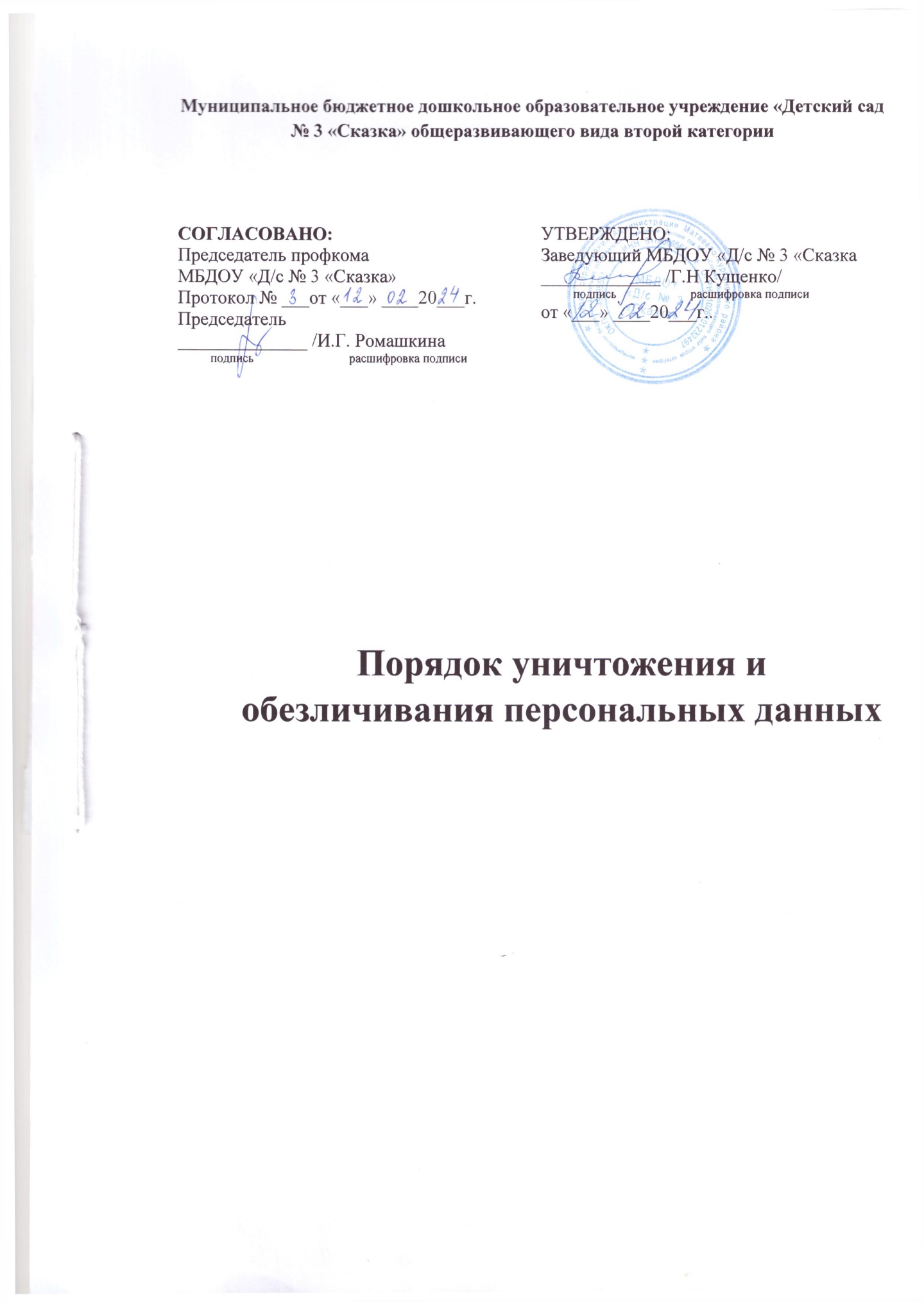 Общие положения Порядок уничтожения персональных данных в МБДОУ «Д/с № 3 «Сказка» (далее – Порядок) устанавливает способы уничтожения и обезличивания носителей, содержащих персональные данные субъектов персональных данных, а также лиц, уполномоченных проводить эти процедуры. Настоящий Порядок разработан на основе Федерального закона от 27.07.2006 № 149-ФЗ «Об информации, информационных технологиях и о защите информации», Федерального закона от 27.07.2006 № 152-ФЗ «О персональных данных». 2. Правила уничтожения носителей, содержащих персональные данные 2.1. Уничтожение носителей, содержащих персональные данные субъектов персональных данных, должно соответствовать следующим правилам: быть конфиденциальным, исключая возможность последующего восстановления; оформляться юридически, в частности, актом о выделении к уничтожению носителей, содержащих персональные данные субъектов персональных данных (Приложение № 1), и актом об уничтожении носителей, содержащих персональные данные субъектов персональных данных (Приложение № 2); должно проводиться комиссией по уничтожению персональных данных; уничтожение должно касаться только тех носителей, содержащих персональные данные субъектов персональных данных, которые подлежат уничтожению в связи с истечением срока хранения, достижением цели обработки указанных персональных данных либо утратой необходимости в их достижении, не допуская случайного или преднамеренного уничтожения актуальных носителей. 3.Порядок уничтожения носителей, содержащих персональные данные 3.1. Персональные данные субъектов персональных данных хранятся не дольше, чем этого требуют цели их обработки, и подлежат уничтожению по истечении срока хранения, достижении целей обработки или в случае утраты необходимости в их достижении, а также в иных случаях, установленных Федеральным законом от 27.07.2006 № 152-ФЗ «О персональных данных». 3.2. Носители, содержащие персональные данные субъектов персональных данных, уничтожаются комиссией по уничтожению персональных данных, утвержденной приказом заведующего МБДОУ «Д/с № 3 «Сказка» (далее – Комиссия). 3.3. Носители, содержащие персональные данные субъектов персональных данных, уничтожаются Комиссией в сроки, установленные Федеральным законом от 27.07.2006 № 152-ФЗ «О персональных данных». 3.4. Комиссия производит отбор носителей персональных данных, подлежащих уничтожению, с указанием оснований для уничтожения. 3.5. На все отобранные к уничтожению материалы составляется акт по форме, приведенной в Приложении № 1 к Порядку. В акте исправления не допускаются. Комиссия проверяет наличие всех материалов, включенных в акт. 3.6. По окончании сверки акт подписывается всеми членами Комиссии и утверждается ответственным за организацию обработки персональных данных. 3.7. Уничтожение носителей, содержащих персональные данные субъектов персональных данных, производится в присутствии всех членов Комиссии, которые несут персональную ответственность за правильность и полноту уничтожения перечисленных в акте носителей. 3.8. Уничтожение персональных данных, если это допускается материальным носителем, может производиться способом, исключающим дальнейшую обработку этих персональных данных с сохранением возможности обработки иных данных, зафиксированных на материальном носителе. 3.9. Уничтожение носителей, содержащих персональные данные, осуществляется в следующем порядке: уничтожение персональных данных, содержащихся на бумажных носителях, осуществляется путем измельчения на мелкие части, исключающие возможность последующего восстановления информации. Измельчение осуществляется с использованием шредера (уничтожителя документов); хранящихся на ПЭВМ и (или) на перезаписываемых съемных машинных носителях информации, используемых для хранения информации вне ПЭВМ (флеш-накопителях, внешних жестких дисках, CD-дисках и иных устройствах), производится с использованием штатных средств информационных и операционных систем; уничтожение персональных данных, содержащихся на машиночитаемых носителях, которые невозможно уничтожить с помощью штатных средств информационных и операционных систем, производится путем нанесения носителям неустранимого физического повреждения, исключающего возможность их использования, а также восстановления данных, в том числе путем деформирования, нарушения единой целостности носителя. Порядок оформления документов об уничтожении персональных данных 4.1. Об уничтожении носителей, содержащих персональные данные, Комиссия составляет и подписывает акт об уничтожении носителей, содержащих персональные данные субъектов персональных данных, по форме, приведенной в Приложении № 2 к Порядку. 4.2. Акт об уничтожении носителей, содержащих персональные данные субъектов персональных данных, утверждается заведующим МБДОУ. 4.3. Акт о выделении документов, содержащих персональные данные субъектов персональных данных, к уничтожению и акт об уничтожении носителей, содержащих персональные данные субъектов персональных данных, хранятся у ответственного за организацию обработки персональных данных в течение срока хранения, предусмотренного номенклатурой дел, затем акты передаются в архив МБДОУ. Порядок обезличивания персональных данных 5.1. В случае невозможности уничтожения персональных данных они подлежат обезличиванию, в том числе для статистических и иных исследовательских целей. 5.2. Способы обезличивания при условии дальнейшей обработки персональных данных: замена части данных идентификаторами; обобщение, изменение или удаление части данных; деление данных на части и обработка в разных информационных системах; перемешивание данных. Ответственным за обезличивание персональных данных является работник, ответственный за организацию обработки персональных данных. Решение о необходимости обезличивания персональных данных и способе обезличивания принимает ответственный за организацию обработки персональных данных. Обезличенные персональные данные не подлежат разглашению и нарушению конфиденциальности. Обезличенные персональные данные могут обрабатываться с использованием и без использования средств автоматизации. При использовании процедуры обезличивания не допускается совместное хранение персональных данных и обезличенных данных. В процессе обработки обезличенных данных в случаях, установленных законодательством Российской Федерации, может производиться деобезличивание. После обработки персональные данные, полученные в результате такого деобезличивания, уничтожаются. Заведующий    …………………     Г.Н. КущенкоМуниципальное бюджетное дошкольное образовательное учреждение «Детский сад № 3 «Сказка» общеразвивающего вида второй категорииУТВЕРЖДАЮ
заведующий МБДОУ «Д/с №3 «Сказка»
----------------- /Г.Н Кущенко
подпись     Ф.И.О.
«___»___________ 20____  г.Акт о выделении к уничтожению носителей, содержащих персональные данные субъектов персональных данных «___»____________20____г.№ ___ 	 На основании требований законодательства Российской Федерации о персональных данных и локальных нормативных актов МБДОУ «Д/с № 3 «Сказка» комиссия по уничтожению персональных данных отобрала к уничтожению носители, содержащие персональные данные: Итого: ………. (………) единиц.  Комиссия в составе: 1………………………………………………………………………………………2…………………………………………………………………………………………..3……………………………………………………………………………………………Ответственный за организацию обработки персональных данных   специалист по кадрам …………………………………. Ю.В. ШафаростоваСекретарь ……………………….. И.Г. РомашкинаМуниципальное бюджетное дошкольное образовательное учреждение «Детский сад № 3 «Сказка» общеразвивающего вида второй категорииУТВЕРЖДАЮ
заведующий МБДОУ «Д/с №3 «Сказка»
----------------- /Г.Н Кущенко
подпись     Ф.И.О.
«___»___________ 20____  г.Приложение № 2 Об уничтожении персональных данных Комиссия по уничтожению персональных данных, созданная на основании приказа заведующего МБДОУ «Д/с № 3 «Сказка» от «___»____________20____г. № ______, составила акт о том, что «___»____________20____г. уничтожила нижеперечисленные носители, содержащие персональные данные: Всего подлежит уничтожению: _____________ (__________) носитель(ей). Правильность произведенных записей в акте проверена. Персональные данные на носителях полностью уничтожены. Настоящий акт составили: Ответственный за организацию обработки персональных данных   Заместитель заведующего Секретарь Заведующий                                                       Г.Н. Кущенко№ п/ п Заголовок дела (групповой заголовок документов) Носите ль Номе р описи Номер ед. хр. по описи Количество ед. хр. Сроки хранения  и номера статей по перечню Примечание 1 2 3 4 5 6 7 8 Учетный номер материального носителя, номер дела и т. д. Заголовок дела (групповой заголовок документов) Тип носителя информации Причина уничтожения носителя информации; стирания/обезличивания информации Производимая операция (стирание, уничтожение, обезличивание) 1 2 3 3 4 